СЛУЖБЕНИ ЛИСТ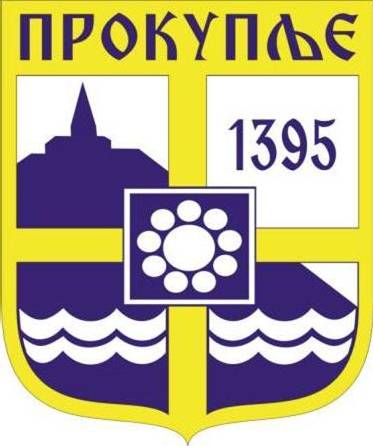 ГРАДА ПРОКУПЉА1На основу члана 32. став 1. тачка 12. и члана 45. Закона о локалној самоуправи („Службени Гласник РС“ бр.129/2007, 83/2014- др. закон, 101/2016- др. закон и 47/2018),  члана 61. Статута града Прокупља („Сл.лист општине Прокупље“ бр. 15/2018), и 24. Пословника Скупштине града Прокупља(''Сл.лист града Прокупља'' бр. 2/2015),  Скупштина града Прокупља на седници одржаној дана 04.03.2022.године, донела је: Р Е Ш Е Њ ЕО ИЗБОРУ ЧЛАНА ГРАДСКОГ ВЕЋАЧлан 1.Данило Миленковић, дипломирани економиста из Прокупља, изабран је за члана Градског већа.Члан 2.Члан Градског већа је на сталном раду и остварује право на плату у складу са актом којим се уређују плате функционера органа Града.Члан 3.Решење ступа на снагу даном доношења.Члан 4.Решење објавити у „Службеном листу града Прокупља“.Поука о правном леку: Против овог решења може се поднети тужба Управном суду у року од 30 (тридесет) дана.Решење доставити: именованом, Одељењу за привреду и финансије, Одељењу за општу управу и Архиви.Број: 06-22/2022-02У Прокупљу, 04.03.2022.годинеСКУПШТИНА ГРАДА ПРОКУПЉА                                                                                                    ПРЕДСЕДНИК                                                                                             СКУПШТИНЕ ГРАДА                                                                                                     Дејан Лазић  с.р.    2На основу члана 30., 29. Закона о јавној својини („Сл.гласник РС“,72/2011, 88/2013, 105/2014, 104/2016-др закон и 108/2016, 113/2017, 95/2018, 153/2020),  99. став 3. и 21.Закона о планирању и изградњи („Сл.гласник РС“,бр.72/09, 81/09-испр.64/10-одлукаУС, 24/11, 121/12,43/13-одлука УС, 50/13-одлука УС, 98/13-одлука УС, 132/14, 145/14, 83/2018, 31/2019, 37/2019-др.закон и 9/2020, 52/2021), члана 3. став 1. тачка 3. Уредбе о условима прибављања и отуђења непокретности непосредном погодбом и давања у закуп ствари у јавној својини односно прибављања и уступања искоришћавања других имовинских права, као и поступцима јавног надметања и прикупљања писмених понуда („Сл.гласник РС“, бр.16/2018)  и члана 40. став 1. тачка 36  Статута Града Прокупља („Сл.лист Општине Прокупље“, бр.15/2018), Скупштина Града Прокупља на седници одржаној дана  04.03.2022.године, донела је:                                                                       ОДЛУКУО  ПРИБАВЉАЊУ ГРАЂЕВИНСКОГ ЗЕМЉИШТА У ЈАВНОЈ СВОЈИНИ ГРАДА ПРОКУПЉА, ПУТЕМ РАЗМЕНЕ I ПРИБАВЉА СЕ  грађевинско земљиште у јавну својину Града Прокупља, непосредном погодбом, путем размене, и то:Реални удео 135/2306 катастарске парцеле бр.500 КО Бела Вода, укупне површине 23а06м2 , по врсти земљиште у  грађевинском подручју, уписана у лист непокретности бр.310 за КО Бела Вода, носиоца права приватне својине Илић (Божидар) Зорана у уделу од 135/2306 и  носиоца права јавне својине Града Прокупља у уделу од 2171/2306 (део који  град Прокупље прибавља у јавну својину) у замену заРеални удео 332/3444 катастарске парцеле бр.503/1 КО Бела Вода, укупне површине 34а44м2 , по врсти земљиште у  грађевинском подручју, уписана у лист непокретности бр.309 за КО Бела Вода, носиоца права приватне својине носиоца права јавне својине Града Прокупља у уделу од 322/3444 и Илић (Божидар) Зорана у уделу од 3112/3444 (део који град Прокупље отуђује из јавне својине), уз доплату разлике у тржишној вредности.II Разлика у површини која се размењује износи 1а97м2 у корист Зорана Илића за коју ће извршити доплату по тржишним условима у износу од 78.800,00 динара.III Овлашћује се Градоначелник града Прокупља да са Зораном Илићем закључи уговор о размени непокретности ближе описаних у првом ставу ове Одлуке..IV  Трошкови овере уговора о прибављању непокретности и преноса апсолутних права падају на терет града Прокупља.V Ова Одлука ступа на снагу осмог дана од дана објављивања у „Службеном листу Града Прокупља“.VI Ову Одлуку доставити, Градоначелнику града Прокупља, Зорану Илићу, Градском правобранилаштву Града Прокупља, Одсељењу за урбанизам, стамбено-комуналне делатности и грађевинарство градске упарве града Прокупља и архиви.Број: 06-22/2022-02У Прокупљу, 04.03.2022.годинеСКУПШТИНА ГРАДА ПРОКУПЉА                                                                                           ПРЕДСЕДНИК                                                                                         СКУПШТИНЕ ГРАДА                                                                                                                             Дејан Лазић с.р.3На основу члана 92.став 4. Закона о буџетском систему (Службени гласник РС број 54/09, 73/10, 101/10, 101/11, 93/12, 62/13 и 63/13 – исправка 108/13, 142/14, 68/2015-др. Закон 103/2015, 99/2016, 113/2017, 95/2018, 31/2019, 72/2019, 149/2020 и 118/2021) члана 32. Став 1. Тачка 6. Закона о локалној самоуправи (Службени гласник РС број 129/07 и 83/2014/ др.закон, 101/2016-др. Закон47/2018 и 111/2021) и члан 40. Тачка2. Статута града Прокупља( Службени лист општине Прокупље број 15/2018), Скупштина града Прокупља на седници одржаној дана: 04.03.2022.године донела је:ОДЛУКУО АНГАЖОВАЊУ РЕВИЗОРА ЗА ОБАВЉАЊЕ ЕКСТЕРНЕ РЕВИЗИЈЕЗАВРШНОГ РАЧУНА БУЏЕТА ГРАДА ПРОКУПЉА ЗА 2021. ГОДИНУЧлан 1.За екстерну ревизију завршног рачуна буџета града Прокупља за 2021. годину изабраће се , у складу са прописима којима се уређују јавне набавке и уз сагласност Државне ревизорске институције, лице које испуњава услове за обављање послова ревизије финансијских извештаја , прописане законом којим се уређује рачуноводство и ревизија, уколико град Прокупље није обухваћен програмом ревизије Државне ревизорске институције за 2021. годину.Члан 2.Уговор са изабраним ревизором у складу са законом закључиће Градоначелник града Прокупља или лице које он овласти.Члан 3.Ова одлука ступа на снагу осмог дана од дана објављивања у „Службеном листу града Прокупља“, а објавиће се по добијању сагласности Државне ревизорске институције.Број:06-22/2022-02У Прокупљу, 04.03.2022.године  СКУПШТИНА ГРАДА ПРОКУПЉА                                                                                        Председник Скупштине града                                                                                        Дејан Лазић с.р.4На основу члана 33. и члана 161. става 2. Закона о запосленима у јавним службама (Сл. гласник РС бр. 113/17, 95/18,86/19 и 157/2020), члана 32. Закона о локалној самоуправи („Сл. гласник РС“, број 129/07, 83/14-др.закон и 101/2016-др.закон, 47/2018 и 111/2021 - др. закон) и члана 40. став 1. тачка 64. Статута града Прокупља („Сл. лист Општине Прокупље“, број 15/2018), Скупштина Града Прокупља на седници одржаној дана 04.03.2022. године, донела је:РЕШЕЊЕIДаје се сагласност на  Предлог измењеног кадровског плана Историјског архива „Топлице“за 2022. годину бр: 01-102/22, донешен дана: 22.02.2022. године од стране директора установе.IIРешење ступа на снагу даном доношења.IIIРешење објавити у „Службеном листу града  Прокупља“.IVРешење доставити: Историјском архиву „Топлице“ Прокупље, Одељењу за друштвене делатности  и Архиви града Прокупља.Број: 06-22/2022-02У Прокупљу, 04.03.2022. годинеСКУПШТИНА ГРАДА ПРОКУПЉА                                                                                                  ПРЕДСЕДНИК                                                                                            СКУПШТИНЕ ГРАДА                                                                                                     Дејан Лазић с.р.5На основу члана 32. Закона о локалној самоуправи („Сл.гласник РС“, број 129/07,83/14-др.закон и 101/2016-др.закон, 47/2018) и члана 40. став  1. тачка 13. Статута Града Прокупља („Службени лист општине Прокупље бр. 15/18), Скупштина Града Прокупља на седници одржаној дана 04.03.2022.године донела јеР Е Ш Е Њ Е                                                                 I ДАЈЕ СЕ САГЛАСНОСТ на Статут Културно образовног центра „Топлица“ Прокупље, који је донео Управни одбор на седници одржаној дана 22.02.2022.године, број 60/1.                                                                IIРешење ступа на снагу даном доношења.                                                               III Решење објавити у „Службеном листу Града Прокупља“.                                                                           IV Решење доставити: Културно образовном центру „Топлица“ Прокупље, Одељењу за друштвене делатности  и Архиви града Прокупља.Број: 06-22/2022-02У Прокупљу, 04.03.2022.годинеСКУПШТИНА ГРАДА ПРОКУПЉА                                                                                                         ПРЕДСЕДНИК                                                                                                  СКУПШТИНЕ ГРАДА                                                                                                            Дејан Лазић с.р.6На основу члана 32. Закона о локалној самоуправи(„Сл.гласник РС“, бр. 129/07, 83/14-др.закон и 101/2016-др.закон,47/2018) и члана 40. став 1. тачка 54. Статута града Прокупља („Сл.лист општине Прокупље“,број 15/2018), Скупштина града Прокупља на седници одржаној дана 04.03.2022. године, донела је:                                                 Р Е Ш Е Њ Е                                                                       IУсваја се Извештај о раду и пословању  Културног образовног центра ,,Топлица“ са финансијским извештајем за 2021. годину које је донео Управни одбор ове установе на седници одржаној дана: 22.02.2022. године, Одлуком бр. 63.                                                             IIОво Решење ступа на снагу даном доношења.                                                           IIIРешење објавити у „Службеном листу града Прокупља“.                                                            IVРешење доставити: Културно образовном центру ,,Топлица“ Прокупље, Одељењу за друштвене делатности и архиви града Прокупља.             Број:06-22/2022-02 У Прокупљу, 04.03.2022. године.СКУПШТИНА ГРАДА ПРОКУПЉА                                                                                                   ПРЕДСЕДНИК                                                                                                     СКУПШТИНЕ ГРАДА                                                                                                  Дејан Лазић с.р.7На основу члана 39. Закона о култури (''Службени гласник РС'' бр. 72/2009,13/2016,30/2016-испр.,6/2020,47/2021 и 78/2021), члана 40. Статута Скупштине града Прокупља („Сл.лист општине Прокупље“бр.15/2018), Скупштина града Прокупља на седници одржаној дана 04.03.2022.године, донела је:РЕШЕЊЕо  престанку мандата директора Дома културе „Радивој Увалић- Бата“ ПрокупљеI Утврђује се престанак мандата директору Дома културе „Радивој Увалић-Бата“ Прокупље Тијани Петровић, дипл.глумици из Прокупља, дана 26.03.2022.године,истеком мандатног периода на који је именованаII Решење ступа на снагу даном доношења.III Решење објавити у '' Службеном листу града Прокупља''.IV Решење доставити: именованој, Дому културе „Радивој Увалић-Бата“ , Одељењу за друштвене делатности и Архиви града Прокупља.Образложење:Решењем о именовању директора Дома културе „Радивој Увалић-Бата“ Прокупље бр.06-15/2018-02 од 13.03.2018.године, Тијани Петровић је именована на мандатни период од четири године. Обзиром да јој мандатни период истиче 26.03.2022.године, донето је Решење као у диспозитиву.ПОУКА О ПРАВНОМ ЛЕКУ: Против овог Решења може се понети тужба надлежном суду, у року од 30 дана од дана достављања.Број: 06-22/2022-02У Прокупљу, 04.03.2022.годинеСКУПШТИНА ГРАДА ПРОКУПЉА                                                                                                    ПРЕДСЕДНИК                                                                                             СКУПШТИНЕ ГРАДА                                                                                                      Дејан Лазић с.р.8На основу члана 34.,35. и 36. Закона о култури (''Службени гласник РС'' бр. 72/2009,13/2016,30/2016-испр.,6/2020,47/2021 и 78/2021), члана 40. Статута Скупштине града Прокупља („Сл.лист општине Прокупље“бр.15/2018), Скупштина града Прокупља на седници одржаној дана 04.03.2022.године, донела је:РЕШЕЊЕо  именовању директора Дома културе „Радивој Увалић- Бата“ ПрокупљеI Именује се Тијана Петровић, дипл.глумица из Прокупља, за директора Дома културе „Радивој Увалић-Бата“Прокупље, почев од 27.03.2022.године.II Мандатни период директора траје четири године.III Решење ступа на снагу даном доношења.IV Решење објавити у ''Службеном листу града Прокупља''.V Решење доставити: именованој, Дому културе „Радивој Увалић-Бата“, Одељењу за друштвени делатности и Архиви града Прокупља.Образложење:Управни одбор Дома културе „Радивој Увалић-Бата“ Прокупље је на основу члана 35.став 2. Закона о култури („Службени гласник РС“ бр. 72/2009,13/2016,30/2016-испр.,6/2020,47/2021 и 78/2021), по добијеној сагласности оснивача, расписао Јавни конкурс за именовање директора Дома културе који је објављен у дневном листу „Вечерње новости“ и на порталу Националне службе за запошљавање. Управни одбор је на седници одржаној дана 14.02.2022.године утврдио да је благовремено приспела једна пријава коју је поднела Тијана Петровић, дипломирана глумица. Утврђено је да је документација коју је поднела Тијана Петровић потпуна и да кандидаткиња испуњава услове Јавног конкурса.На основу свега наведеног Комисија је предложила доношење решења као у диспозитиву.ПОУКА О ПРАВНОМ ЛЕКУ: Против овог решења може се понети тужба надлежном суду, у року од 30 дана од дана достављања.Број: 06-22/2022-02У Прокупљу, 04.03.2022.годинеСКУПШТИНА ГРАДА ПРОКУПЉА                                                                                                     ПРЕДСЕДНИК                                                                                                СКУПШТИНЕ ГРАДА                                                                                                         Дејан Лазић с.р.9На основу члана 41. и 42. Закона о култури („Службени гласник РС“, број 72/2009, 13/2016, 30/2016-исправка., 6/2020, 47/2021 и 78/2021), члана 40. Статута Града Прокупља („Службени лист Општине Прокупље“ број 15/2018), Скупштина Града Прокупља на седници одржаној дана 04.03.2022. године, донела јеРЕШЕЊЕ О ИЗМЕНИ РЕШЕЊА                   О ИМЕНОВАЊУ ЧЛАНОВА УПРАВНОГ И НАДЗОРНОГ ОДБОРА                       ДОМА КУЛТУРЕ „РАДИВОЈ УВАЛИЋ-БАТА“ ПРОКУПЉЕI Овим Решењем мења се Решење о именовању чланова Управног и Надзорног одбора Дома културе „Радивој Увалић-Бата“ Прокупље, број 06-102/2020-02 од 10.12.2020.године   тако што се:    -Разрешава члан Управног одбора Јасмина Младеновић, ул. Станоја Главаша бр.8,представник оснивача,-Разрешава члан Управног одбора Предраг Славковић, представник запосленихII У осталом делу Решење о именовању чланова Управног и Надзорног одбора Дома културе „Радивој Увалић-Бата“Прокупље, број 06-102/2020-02 од 10.12.2020.године, остаје непромењено.III Решење ступа на снагу даном доношења.IV Решење објавити у ''Службеном листу града Прокупља''.V Решење доставити: именованим, Дому културе „Радивој Увалић-Бата“ Прокупље, Одељењу за друштвене делатности и Архиви града Прокупља.Образложење  Правни основ за доношење овог Решења садржан је у члану 41. Закона о култури  („Службени гласник РС“, број 72/2009, 13/2016, 30/2016-исправка, 6/2020, 47/2021 и 78/2021), у коме је прописано да Управни одбор установе има пет чланова, које именује и разрешава оснивач. Како је Решењем број 06-102/2020-02 од 10.12.2020. именовано седам чланова Управног одбора Дома културе, потребно је ускладити број чланова Управног одбора са изменама Закона о култури. Чланом 42. прописано је да ако је оснивач установе Република Србија, аутономна покрајина, односно јединица локалне самоуправе, највише једна трећина чланова управног одбора именује се из реда запослених у установи, на предлог репрезентативног синдиката установе, а уколико не постоји репрезентативни синдикат, на предлог већине запослених. На састанку колектива Дома културе „Радивој Увалић-Бата“Прокупље, донета је одлука да из редова запослених остане досадашњи члан Управног одбора Љубиша Дамњановић, односно да се разреши члан управног одбора Предраг Славковић.Сходно свему наведеном, Комисија за кадровска и административна питања Скупштине града Прокупља предлаже Скупштини Града да донесе Решење као у диспозитиву.Поука о правном леку: Против овог Решења може се поднети тужба надлежном суду у Прокупљу, у року од тридесет дана од дана достављања. Број:06-22/2022-02                                                           У Прокупљу: 04.03.2022.године                                                                    СКУПШТИНА ГРАДА ПРОКУПЉА                                                                                                                                                                       ПРЕДСЕДНИК                                                                                                               СКУПШТИНЕ ГРАДА                                                                                                                       Дејан Лазић с.р.10На основу члана 41. и 42. Закона о култури („Службени гласник РС“, број 72/2009, 13/2016, 30/2016-исправка., 6/2020, 47/2021 и 78/2021), члана 40. Статута Града Прокупља („Службени лист Општине Прокупље“ број 15/2018), Скупштина Града Прокупља на седници одржаној дана 04.03.2022. године, донела јеРЕШЕЊЕ О ИЗМЕНИ РЕШЕЊА                   О ИМЕНОВАЊУ ЧЛАНОВА УПРАВНОГ И НАДЗОРНОГ ОДБОРАНАРОДНЕ БИБЛИОТЕКЕ „РАДЕ ДРАИНАЦ“ У ПРОКУПЉУI Овим Решењем мења се Решење о именовању чланова Управног и Надзорног одбора Народне библиотеке „Раде Драинац“ у Прокупљу, број 06-75/2020-02 од 06.10.2020.године   тако што се-Разрешава члан Управног одбора Србијанка Станковић,представник оснивача,-Разрешава члан Управног одбора Јелена Здравковић, представник запосленихII У осталом делу Решење о именовању чланова Управног и Надзорног одбора Народне библиотеке „Раде Драинац“ у Прокупљу, број 06-75/2020-02 од 06.10.2020.године, остаје непромењено.III Решење ступа на снагу даном доношења.IV Решење објавити у ''Службеном листу града Прокупља''.V Решење доставити: именованим, Народној библиотеци „Раде Драинац“ у Прокупљу, Одељењу за друштвене делатности и Архиви града Прокупља.Образложење  Правни основ за доношење овог Решења садржан је у члану 41. Закона о култури  („Службени гласник РС“, број 72/2009, 13/2016, 30/2016-исправка, 6/2020, 47/2021 и 78/2021), у коме је прописано да Управни одбор установе има пет чланова, које именује и разрешава оснивач. Како је Решењем број 06-75/2020-02 од 06.10.2020.године именовано седам чланова Управног одбора Народне библиотеке, потребно је ускладити број чланова Управног одбора са бројем прописаним изменама Закона о култури. Чланом 42. прописано је да ако је оснивач установе Република Србија, аутономна покрајина, односно јединица локалне самоуправе, највише једна трећина чланова управног одбора именује се из реда запослених у установи, на предлог репрезентативног синдиката установе, а уколико не постоји репрезентативни синдикат, на предлог већине запослених. На састанку подружнице синдиката Народне библиотеке, донета је одлука да из редова запослених остане досадашњи члан Управног одбора Стеван Бошковић.Сходно свему наведеном, Комисија за кадровска и административна питања Скупштине града Прокупља предлаже Скупштини Града да донесе Решење као у диспозитиву.Поука о правном леку: Против овог Решења може се поднети тужба надлежном суду у Прокупљу, у року од тридесет дана од дана достављања. Број:06-22/2022-02                                                           У Прокупљу: 04.03.2022.године                                                                    СКУПШТИНА ГРАДА ПРОКУПЉА                                                                                                                                                                       ПРЕДСЕДНИК                                                                                                               СКУПШТИНЕ ГРАДА                                                                                                                       Дејан Лазић с.р.11На основу члана 41. и 42. Закона о култури („Службени гласник РС“, број 72/2009, 13/2016, 30/2016-исправка., 6/2020, 47/2021 и 78/2021), члана 40. Статута Града Прокупља („Службени лист Општине Прокупље“ број 15/2018), Скупштина Града Прокупља на седници одржаној дана 04.03.2022. године, донела јеРЕШЕЊЕ О ИЗМЕНИ РЕШЕЊА                   О ИМЕНОВАЊУ ЧЛАНОВА УПРАВНОГ И НАДЗОРНОГ ОДБОРАНАРОДНОГ МУЗЕЈА ТОПЛИЦЕ ПРОКУПЉЕI Овим Решењем мења се Решење о именовању чланова Управног и Надзорног одбора  Народног музеја Топлице Прокупље, број 06-75/2020-02 од 06.10.2020.године, са изменама бр.06-102/2020-02 од 10.12.2020.године и бр. 06-13/2021-02 од 18.02.2021.године   тако што се-Разрешава члан Управног одбора Стеван Гашевић, ул. Озренска бр.6,представник оснивача,-Разрешава члан Управног одбора Соња Ивановић, представник запосленихII У осталом делу Решење о именовању чланова Управног и Надзорног одбора Народног музеја Топлице Прокупље, број 06-75/2020-02 од 06.10.2020.године, са изменама бр.06-102/2020-02 од 10.12.2020.године и бр. 06-13/2021-02 од 18.02.2021.године, остаје непромењено.III Решење ступа на снагу даном доношења.IV Решење објавити у ''Службеном листу града Прокупља''.V Решење доставити: именованим, Народном музеју Топлице Прокупље, Одељењу за друштвене делатности и Архиви града Прокупља.Образложење  Правни основ за доношење овог Решења садржан је у члану 41. Закона о култури  („Службени гласник РС“, број 72/2009, 13/2016, 30/2016-исправка, 6/2020, 47/2021 и 78/2021), у коме је прописано да Управни одбор установе има пет чланова, које именује и разрешава оснивач. Како је Решењем број 06-75/2020-02 од 06.10.2020.године именовано седам чланова Управног одбора Народног музеја, потребно је ускладити број чланова Управног одбора са бројем прописаним изменама Закона о култури. Чланом 42. прописано је да ако је оснивач установе Република Србија, аутономна покрајина, односно јединица локалне самоуправе, највише једна трећина чланова управног одбора именује се из реда запослених у установи, на предлог репрезентативног синдиката установе, а уколико не постоји репрезентативни синдикат, на предлог већине запослених. По предлогу ООСС радника у култури , из редова запослених у Управном одбору Народног музеја Топлице треба разрешити Соњу Ивановић.Сходно свему наведеном, Комисија за кадровска и административна питања Скупштине града Прокупља предлаже Скупштини Града да донесе Решење као у диспозитиву.Поука о правном леку: Против овог Решења може се поднети тужба надлежном суду у Прокупљу, у року од тридесет дана од дана достављања. Број:06-22/2022-02                                                           У Прокупљу: 04.03.2022.године                                                                    СКУПШТИНА ГРАДА ПРОКУПЉА                                                                                                                                                                       ПРЕДСЕДНИК                                                                                                               СКУПШТИНЕ ГРАДА                                                                                                                       Дејан Лазић с.р.12На основу члана 116.,117.и 120.став 1. Закона о основама система образовања и васпитања (''Сл.гласник РС''бр. 88/2017,27/2018-др.закон, 10/2019,27/2018-др.закон и 6/2020 и 129/2021), члана 40. Статута града Прокупља (Сл. лист општине Прокупље, бр. 15/2018), Скупштина Града Прокупља на седници одржаној дана 04.03.2022.године, донела је: РЕШЕЊЕ О ИМЕНОВАЊУ ЧЛАНОВА ШКОЛСКОГ ОДБОРАОШ „НИКОДИЈЕ СТОЈАНОВИЋ ТАТКО“ ПРОКУПЉЕI За чланове Школског одбора Основне школе „Никодије Стојановић Татко“ Прокупље, именују се:-представници локалне самоуправе:1. Јасмина Младеновић, Станоја Главаша бр.82. Стеван Гашевић, Озренска бр.63. Србијанка Станковић, Петра Кочића бр.4-представници запослених:1. Сања Митровић, Доња Стражава2. Милена Сарић, Трг Топличких јунака 283. Славица Спасић, Станка Власотинчанина 23/15, Ниш-представници родитеља:1. Александра Ђукић, 4.јули 582. Јасмина Лазић, Милоша Црњанског 333. Владимир Ристић,Крушевачка 20II Мандат члановима Школског одбора траје четири године, почев од 14.03.2022.године.III Решење ступа на снагу даном доношења.IV Решење објавити у ''Службеном листу града Прокупља''.V Решење доставити: именованима, ОШ „Никодије Стојановић Татко“, Одељењу за друштвене делатности и Архиви града Прокупља.ОбразложењеПравни основ за доношење овог решења садржан је у члановима 116. и 117. Закона о основама система образовања и васпитања (''Сл.гласник РС''бр. 88/2017,27/2018-др.закон, 10/2019,27/2018-др.закон и 6/2020), у којима је прописано да орган управљања има девет чланова укључујући и председника. Орган управљања чине  три представника из реда запослених у установи, три представника из реда родитеља и три представника јединице локалне самоуправе.  Наставничко веће је   спровело процедуру и доставило предлоге за представнике органа управљања из реда запослених , такође је Савет родитеља на седници одржаној дана 11.01.2022.године спровео  процедуру и доставио  предлоге за  представнике органа управљања из реда родитеља.Сходно свему наведеном, Комисија за кадровска и административна питања Скупштине Града Прокупља предлаже Скупштини Града да донесе Решење као у диспозитиву.Поука о правном леку: Против овог решења може се поднети тужба надлежном  суду у Прокупљу, у року од 30 дана од дана уручења.Број:06-22/2022-02 У Прокупљу,04.03.2022.годинеСКУПШТИНА ГРАДА ПРОКУПЉА                                                                                                                 ПРЕДСЕДНИК                                                                                                           СКУПШТИНЕ ГРАДА                                                                                                                   Дејан Лазић с.р.13На основу члана 116, 117. Закона о основама система образовања и васпитања („Сл. Гласник РС“ бр.88/2017, 27/2018-др.закон, 10/2019,27/2018-др.закон и 6/2020 и 129/2021), члана 32.  Закона о локалној самоуправи („Сл.гласник РС“, бр. 129/2007, 83/2014-др.закон, 101/2016-др.закон и 47/2018) и члана 40. Статута града Прокупља („Сл. лист општине Прокупље“ бр. 15/2018), Скупштина града Прокупља на седници одржаној дана 04.03.2022.године, донела је:РЕШЕЊЕО ИЗМЕНИ РЕШЕЊА О ИМЕНОВАЊУ ЧЛАНОВА ШКОЛСКОГ ОДБОРА МЕДИЦИНСКЕ ШКОЛЕ „ДР АЛЕКСА САВИЋ“  ПРОКУПЉЕI Овим Решењем мења се Решење о именовању чланова Школског одбора Медицинске школе „Др Алекса Савић“ Прокупље, број 06-102/2020-02 од 10.12.2020.године, тако што се:Разрешава члан Школског одбора Медицинске школе „Др Алекса Савић“ Прокупље  Петар Бојовић, Гласовик, представник родитељаИменује се за члана Школског одбора Медицинске школе „Др Алекса Савић“ Прокупље  Лидија Митровић, ул. Арсенија Чарнојевића, представник родитеља.II Мандат новоименованом члану траје до истека мандата Школском одбору.III Решење ступа на снагу даном доношења.IV У осталом делу Решење о именовању чланова Школског одбора Медицинске школе „Др Алекса Савић“ Прокупље, бр.06-102/2020-02 од 10.12.2020.године, остаје исто.V Решење објавити у „Службеном листу града Прокупља“.VI Решење доставити: именованима, Медицинској школи „Др Алекса Савић“ Прокупље,  Одељењу за друштвене делатности и Архиви града Прокупља.О б р а з л о ж е њ еПравни основ за доношење овог Решења садржан је у члану 116. Закона о основама система образовања и васпитања („Сл. Гласник РС“ бр.88/2017, 27/2018-др.закон, 10/2019, 27/2018-др.закон и 6/2020 и 129/2021) којим је прописано да чланове органа управљања установе именује и разрешава скупштина јединице локалне самоуправе, а председника бирају чланови већином гласова од укупног броја чланова органа управљања.Чланове органа управљања из реда родитеља предлаже савет родитеља, тајним изјашњавањем. Досадашњем члану Школског одбора из реда родитеља Петру Бојовићу престало је чланство у овом органу,јер је његово дете завршило четврти разред и није више ђак Медицинске школе. На седници Савета родитеља одржаној дана 13.09.2021.године дат је предлог за новог члана Школског одбора Медицинске школе „Др Алекса Савић“, а то је Лидија Митровић из Прокупља. На основу тога, Комисија за кадровска и административна питања Скупштине Града Прокупља предлаже Скупштини Града да донесе Решење као у диспозитиву.Упутство о правном средству: Против овог Решења може се поднети тужба надлежном суду у року од 30 дана од дана достављања.Број: 06-22/2022-02У Прокупљу, 04.03.2022.годинеСКУПШТИНА ГРАДА ПРОКУПЉА                                                                                                                      ПРЕДСЕДНИК                                                                                                                 СКУПШТИНЕ ГРАДА                                                                                                                        Дејан Лазић с.р.С а д р ж а ј1.Решење о избору члана Градског већа града Прокупља.......................................................................12. Одлука о прибављању грађевинског земљишта у јавној својини града Прокупља путем размене............................................................................................................................................................33. Одлука о ангажовању ревизора за обављање екстерне ревизије завршног рачуна буџета града Прокупља за 2021.годину.............................................................................................................................44. Решење о давању сагласности на предлог измењеног  Кадровског плана Историјског архива ''Топлица'' Прокупље..................................................................................................................................55. Решење о давању сагласности на Статут Културно образовног центра ''Топлица'' Прокупље.......................................................................................................................................................66. Решење о усвајању Извештаја о раду и пословању за 2021.годину Културно образовног центра ''Топлица'' Прокупље..................................................................................................................................77. Решење о престанку мандата директора Дома културе'' Радивој Увалић – Бата'' Прокупље.......................................................................................................................................................88. Решење о именовању директора Дома културе'' Радивој Увалић – Бата'' Прокупље...............99. Решење о измени Решења о именовању чланова Управног и Надзорног одбора Дома културе ''Радивој Увалић – Бата'' Прокупље........................................................................................................1010. Решење о измени Решења о именовању чланова Управног и Надзорног одбора Народне библиотеке '' Раде Драинац'' у Прокупљу.............................................................................................1211. Решење о измени Решења о именовању чланова Управног и Надзорног одбора Народног музеја Топлице Прокупље......................................................................................................................................1412.Решење о именовању чланова Школског одбора ОШ''Никодије Стојановић Татко'' Прокупље....................................................................................................................................................1613. Решење о измени Решења о именовању чланова Школског одбора Медицинске школе '' Др Алекса Савић'' Прокупље........................................................................................................................18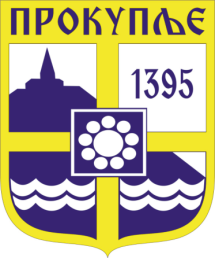  Издавач: Скупштина Грaда  Прокупља Лист уредио: Ивана Обрадовић Главни и одговорни уредник: Секретар Скупштине Града Прокупља  Александра ВукићевићГОДИНА XIVБрој 9Прокупље07. Март2022.Лист излази према потребиГодишња претплата: 1.000 дин.Цена овог броја износи: 40 дин.Рок за рекламацију: 10 дана